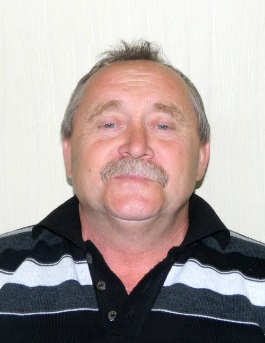 БРАГИН Валерий ЕвгеньевичЗАСЛУГИ И ДОСТИЖЕНИЯ В ПАРТИЙНОЙ РАБОТЕАктивно организует молодежь на вступление в Члены Партии «ЕДИНАЯ РОССИЯ»ТРУДОВАЯ ДЕЯТЕЛЬНОСТЬКонтактные телефоны: моб.: +7 (918)-317-54-06Дата рождения12.01.1957 годаМесто рожденияг. Ама Челябинской обл.Адрес постоянной регистрацииКраснодарский край, Тбилисский район, ст. Тбилисская, пер. Заводской, 1гОбразование (когда и какие учеб. заведения закончил)среднее техническое, Майкопский техникум, 1981 г.Специальность по образованиюмеханикУченая степеньнет Нахождение в статусе депутатавыборных органовдепутат Совета Тбилисского сельского поселения Тбилисского района с 19 сентября 2014 года, 2019 г. депутат четвертого созыва Тбилисского сельского поселения Тбилисского районаГосударственные наградынетЧленство (участие) в общественных объединениях (организациях, движениях)нетЧленство в партии (год вступления)/беспартийныйЧлен ВПП «ЕДИНАЯ РОССИЯ»Партийная должностьНетГод начала - год окончанияДолжность, место работы1974-1978Каменщик, МСО, ст. Тбилисская1978-20172017 и по настоящее времяменеджер, ПО «Хлеб», ст. Тбилисскаяпенсионер